TANTÁRGYI ADATLAPTantárgyleírásAlapadatokTantárgy neve (magyarul, angolul)  ● Azonosító (tantárgykód)BMEEPA tantárgy jellegeKurzustípusok és óraszámokTanulmányi teljesítményértékelés (minőségi értékelés) típusaKreditszám TantárgyfelelősTantárgyat gondozó oktatási szervezeti egységA tantárgy weblapja A tantárgy oktatásának nyelve A tantárgy tantervi szerepe, ajánlott féléveKözvetlen előkövetelmények Erős előkövetelmény:Gyenge előkövetelmény:Párhuzamos előkövetelmény:Kizáró feltétel (nem vehető fel a tantárgy, ha korábban teljesítette az alábbi tantárgyak vagy tantárgycsoportok bármelyikét):A tantárgyleírás érvényességeJóváhagyta az Építészmérnöki Kar Tanácsa, érvényesség kezdete Célkitűzések és tanulási eredmények Célkitűzések Tanulási eredmények A tantárgy sikeres teljesítésével elsajátítható kompetenciákTudás (KKK 7.1.1. a) „- Ismeri az épületmegvalósítás és ingatlanfejlesztés, valamint létesítménygazdálkodás folyamataihoz szükséges műszaki, gazdasági és jogi elvárásokat, technológiákat és eljárásokat, beleértve az épületállomány felmérésének, dokumentálásának, karbantartásának és rekonstrukciójának fontosabb elveit és módszereit. - Ismeri az építészmérnöki szakma társadalmi kötelezettségeit, annak szociológiai, műszaki, gazdasági, jogi és etikai tényezőit.”)Képesség (KKK 7.1.1. b) „- Képes az építészeti tervezés és az építési folyamatok során keletkező problémák felismerésére, a különböző szempontok közti összefüggések átlátására, rangsorolására, a különböző lehetőségek közötti körültekintő döntésre.- Képes a tervezett épület várható költségeinek, megvalósíthatóságának, műszaki teljesítményének, esztétikai, funkcionális és társadalmi értékeinek, hatásának nagyságrendi közelítő becslésére.- Képes az építészeti tevékenységhez kapcsolódó feladatok megosztására és rangsorolására, képes munkacsoportok megszervezésére és önálló irányítására, képes a tervezési folyamatban résztvevő szaktervezők eredményeinek integrálására.”)Attitűd (KKK 7.1.1. c))Önállóság és felelősség (KKK 7.1.1. d))Oktatási módszertan Tanulástámogató anyagokSzakirodalomJegyzetek Letölthető anyagok Tantárgy tematikájaElőadások tematikájaAz ingatlan életciklusa, a ciklushoz kapcsolódó tevékenységekIngatlanpiac, szereplők, trendekAz ingatlanfejlesztő vállalkozás típusai, egyes vállalatok profiljaiAz ingatlanjog néhány fejezete: társasházak, szerződések, építéshatóságIngatlan gazdaságtan, befektetésértékelési módszerek. Példák az NPV és az IRR számításáraIdő- és költségtervezés ingatlanfejlesztési projekteknélMegvalósíthatósági tanulmányokIngatlan értékelés alapjaiIngatlanközvetítésAz ingatlanfinanszírozás eljárásaiIngatlanfejlesztési projektek lebonyolításaA létesítménygazdálkodás és annak szakágaiHálózatok üzemeltetéseTantárgyKövetelmények A Tanulmányi teljesítmény ellenőrzése ÉS értékeléseÁltalános szabályok Teljesítményértékelési módszerekTeljesítményértékelések részaránya a minősítésbenÉrdemjegy megállapítás Javítás és pótlás A tantárgy elvégzéséhez szükséges tanulmányi munka Jóváhagyás és érvényességJóváhagyta az Építészmérnöki Kar Tanácsa, érvényesség kezdete 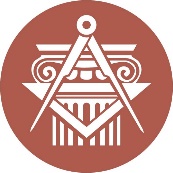 BUDAPESTI MŰSZAKI ÉS GAZDASÁGTUDOMÁNYI EGYETEMÉPÍTÉSZMÉRNÖKI KARkurzustípusheti óraszámjellegelőadás (elmélet)gyakorlatlaboratóriumi gyakorlatneve:beosztása:elérhetősége:tevékenységóra / félévrészvétel a kontakt tanórákonfelkészülés a teljesítményértékelésreházi feladat elkészítésefelkészülés a vizsgára1x12=12összesen:∑ 